  рисование Одуванчики в траве 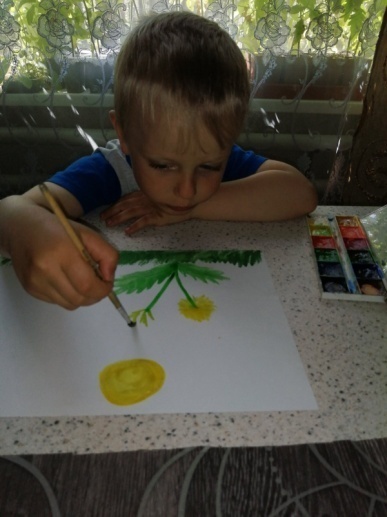 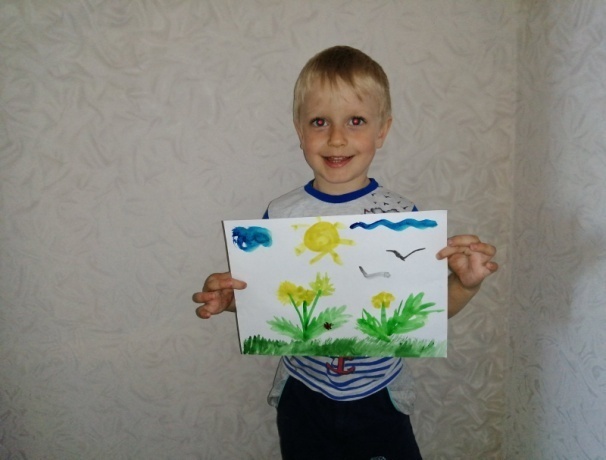 Листопад Артем  младшая группа рисование Безопасная улица. 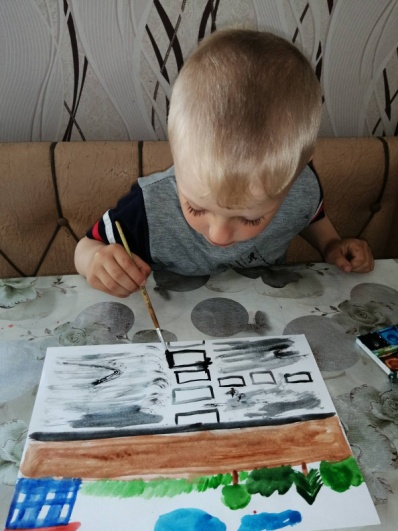 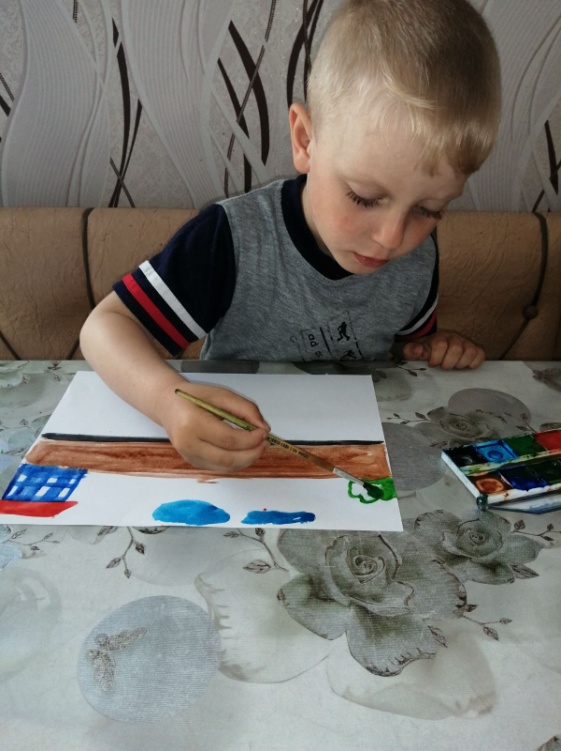    младшая группа Листопад Артем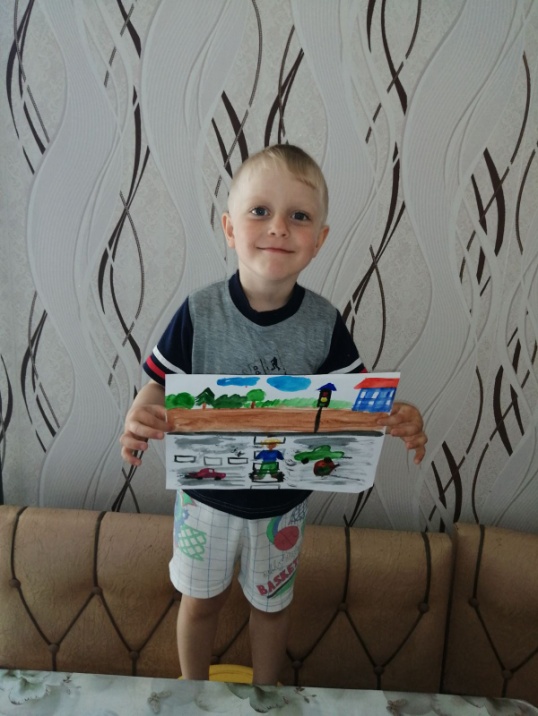 Классификация предметов           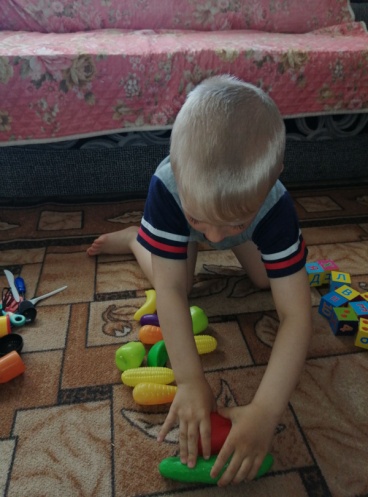 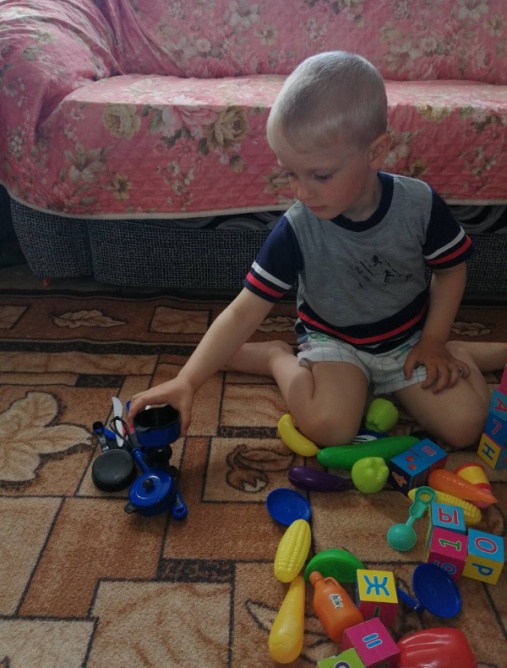 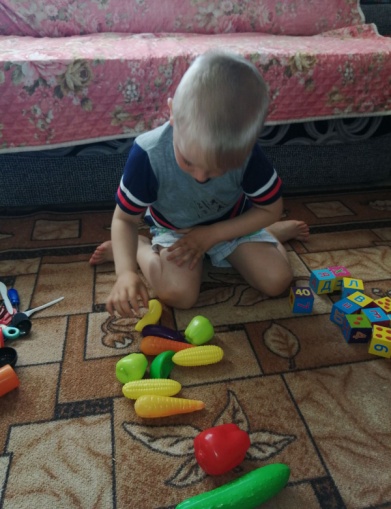 